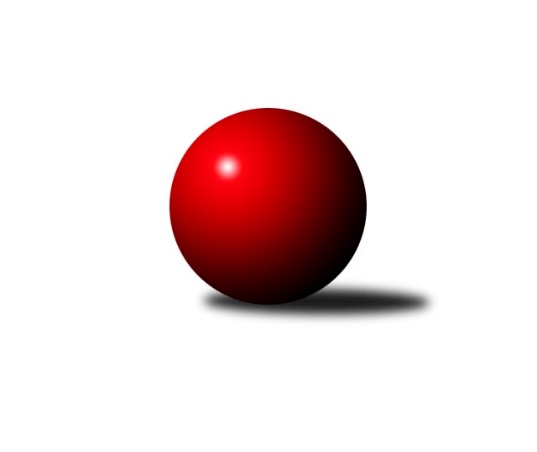 Č.3Ročník 2017/2018	13.10.2017Nejlepšího výkonu v tomto kole: 2568 dosáhlo družstvo: Jilemnice AVýchodočeská soutěž skupina A 2017/2018Výsledky 3. kolaSouhrnný přehled výsledků:Nová Paka C	- SK Kuželky Přelouč B	2:14	2022:2208		12.10.SKK Jičín D	- SKK Vrchlabí E	12:4	2503:2350		12.10.Rokytnice C	- Jilemnice A	4:12	2551:2568		13.10.České Meziříčí B	- TJ Dvůr Králové nad Labem B	10:6	2548:2442		13.10.TJ Poříčí A	- Loko Trutnov D	14:2	2300:2134		13.10.Tabulka družstev:	1.	České Meziříčí B	3	3	0	0	33 : 15 	 	 2464	6	2.	SK Kuželky Přelouč B	2	2	0	0	28 : 4 	 	 2315	4	3.	SKK Jičín D	3	2	0	1	32 : 16 	 	 2455	4	4.	Jilemnice A	3	2	0	1	24 : 24 	 	 2385	4	5.	TJ Dvůr Králové nad Labem B	3	1	0	2	29 : 19 	 	 2476	2	6.	SKK Vrchlabí E	3	1	0	2	27 : 21 	 	 2228	2	7.	TJ Poříčí A	3	1	0	2	22 : 26 	 	 2273	2	8.	Rokytnice C	2	1	0	1	13 : 19 	 	 2579	2	9.	Loko Trutnov D	3	1	0	2	14 : 34 	 	 2311	2	10.	Nová Paka C	3	0	0	3	2 : 46 	 	 2018	0Podrobné výsledky kola:	 Nová Paka C	2022	2:14	2208	SK Kuželky Přelouč B	Jan Soviar	 	 155 	 159 		314 	 0:2 	 365 	 	183 	 182		Jaroslav Havlas	Daniel Válek	 	 162 	 183 		345 	 0:2 	 347 	 	176 	 171		Libor Elis	Eva Šurdová	 	 143 	 169 		312 	 0:2 	 388 	 	171 	 217		Dušan Kasa	Martin Pešta	 	 171 	 158 		329 	 0:2 	 411 	 	209 	 202		Miroslav Skala	Josef Antoš	 	 161 	 180 		341 	 0:2 	 349 	 	171 	 178		Radim Pyták	Jiřina Šepsová	 	 210 	 171 		381 	 2:0 	 348 	 	180 	 168		Josef Suchomelrozhodčí: Nejlepší výkon utkání: 411 - Miroslav Skala	 SKK Jičín D	2503	12:4	2350	SKK Vrchlabí E	Agaton Plaňanský st.	 	 229 	 225 		454 	 2:0 	 400 	 	203 	 197		Miloslava Graciasová	Zbyněk Hercík	 	 212 	 204 		416 	 2:0 	 414 	 	202 	 212		Eva Fajstavrová	Miroslav Langr	 	 192 	 210 		402 	 0:2 	 404 	 	186 	 218		Eva Kopecká	František Čermák	 	 195 	 163 		358 	 0:2 	 413 	 	212 	 201		Josef Rychtář	Jiří Čapek	 	 205 	 217 		422 	 2:0 	 384 	 	222 	 162		Pavel Gracias	Luboš Kolařík	 	 223 	 228 		451 	 2:0 	 335 	 	160 	 175		Václav Vejdělekrozhodčí: Nejlepší výkon utkání: 454 - Agaton Plaňanský st.	 Rokytnice C	2551	4:12	2568	Jilemnice A	Daniel Zuzánek	 	 207 	 207 		414 	 0:2 	 415 	 	197 	 218		Petr Horáček	Radek Novák	 	 232 	 232 		464 	 2:0 	 417 	 	184 	 233		Dušan Fajstauer	Zdeněk Novotný nejst.	 	 212 	 209 		421 	 0:2 	 428 	 	200 	 228		Libor Šulc	Zuzana Hartychová	 	 204 	 200 		404 	 0:2 	 461 	 	249 	 212		Josef Král	Eva Novotná	 	 201 	 215 		416 	 2:0 	 407 	 	202 	 205		Lubomír Bergemann	Libuše Hartychová	 	 211 	 221 		432 	 0:2 	 440 	 	212 	 228		Martin Voksarozhodčí: Nejlepší výkon utkání: 464 - Radek Novák	 České Meziříčí B	2548	10:6	2442	TJ Dvůr Králové nad Labem B	Jaroslav Novák	 	 226 	 190 		416 	 0:2 	 426 	 	237 	 189		Martin Kozlovský	Jaroslav Pumr	 	 208 	 218 		426 	 2:0 	 392 	 	207 	 185		Martina Kramosilová	Roman Žuk	 	 189 	 225 		414 	 2:0 	 393 	 	204 	 189		Oldřich Kaděra	Milan Brouček	 	 244 	 226 		470 	 2:0 	 389 	 	218 	 171		Michal Sirový	Petr Brouček	 	 210 	 201 		411 	 0:2 	 413 	 	186 	 227		Martin Šnytr	Michal Horáček *1	 	 208 	 203 		411 	 0:2 	 429 	 	213 	 216		Miroslav Šulcrozhodčí: střídání: *1 od 51. hodu Jan BernhardNejlepší výkon utkání: 470 - Milan Brouček	 TJ Poříčí A	2300	14:2	2134	Loko Trutnov D	Jakub Petráček	 	 192 	 159 		351 	 0:2 	 377 	 	185 	 192		Jiří Škoda	Milan Lauber	 	 195 	 194 		389 	 2:0 	 384 	 	177 	 207		Jiří Ryšavý	Petr Vojtek	 	 186 	 179 		365 	 2:0 	 363 	 	173 	 190		Zdeněk Khol	Jan Roza	 	 230 	 179 		409 	 2:0 	 393 	 	178 	 215		František Jankto	Lubomír Šimonka	 	 186 	 204 		390 	 2:0 	 245 	 	151 	 94		Jan Slovík	Jan Gábriš	 	 187 	 209 		396 	 2:0 	 372 	 	178 	 194		Josef Doležalrozhodčí: Nejlepší výkon utkání: 409 - Jan RozaPořadí jednotlivců:	jméno hráče	družstvo	celkem	plné	dorážka	chyby	poměr kuž.	Maximum	1.	Radek Novák 	Rokytnice C	464.00	320.5	143.5	9.0	1/1	(464)	2.	Ladislav Škaloud 	Rokytnice C	447.00	304.0	143.0	7.0	1/1	(447)	3.	Miroslav Šulc 	TJ Dvůr Králové nad Labem B	431.00	294.5	136.5	11.0	2/3	(433)	4.	Libuše Hartychová 	Rokytnice C	430.50	297.0	133.5	6.5	1/1	(432)	5.	Miroslav Skala 	SK Kuželky Přelouč B	429.50	284.5	145.0	5.0	2/2	(448)	6.	Jaroslav Vízek 	Rokytnice C	429.00	287.0	142.0	7.0	1/1	(429)	7.	Agaton Plaňanský  st.	SKK Jičín D	429.00	295.5	133.5	7.3	2/2	(462)	8.	Kateřina Šmídová 	TJ Dvůr Králové nad Labem B	428.50	292.0	136.5	7.0	2/3	(430)	9.	Luboš Kolařík 	SKK Jičín D	427.50	304.0	123.5	5.5	2/2	(451)	10.	Zdeněk Novotný  nejst.	Rokytnice C	425.50	300.5	125.0	7.5	1/1	(430)	11.	Jaroslav Pumr 	České Meziříčí B	423.50	291.3	132.3	6.8	2/2	(430)	12.	Martin Kozlovský 	TJ Dvůr Králové nad Labem B	422.33	291.7	130.7	7.7	3/3	(427)	13.	Jiří Čapek 	SKK Jičín D	420.00	291.5	128.5	7.3	2/2	(428)	14.	Milan Brouček 	České Meziříčí B	418.25	294.0	124.3	8.8	2/2	(470)	15.	Eva Novotná 	Rokytnice C	416.00	302.0	114.0	15.0	1/1	(416)	16.	Libor Šulc 	Jilemnice A	415.50	287.5	128.0	8.0	2/3	(428)	17.	Jan Roza 	TJ Poříčí A	414.67	289.7	125.0	10.3	3/3	(422)	18.	Oldřich Kaděra 	TJ Dvůr Králové nad Labem B	414.50	290.5	124.0	8.0	2/3	(436)	19.	Daniel Zuzánek 	Rokytnice C	414.00	303.0	111.0	10.0	1/1	(414)	20.	Petr Horáček 	Jilemnice A	413.50	297.5	116.0	13.0	2/3	(415)	21.	František Jankto 	Loko Trutnov D	413.33	288.3	125.0	5.7	3/3	(433)	22.	František Zuzánek 	Jilemnice A	412.50	305.5	107.0	12.0	2/3	(428)	23.	Zdeněk Khol 	Loko Trutnov D	412.00	292.3	119.7	7.3	3/3	(446)	24.	Martin Šnytr 	TJ Dvůr Králové nad Labem B	411.33	285.0	126.3	6.0	3/3	(413)	25.	Martin Voksa 	Jilemnice A	410.00	290.3	119.7	9.3	3/3	(440)	26.	Petr Brouček 	České Meziříčí B	409.00	283.0	126.0	7.0	2/2	(423)	27.	Zbyněk Hercík 	SKK Jičín D	408.25	285.0	123.3	7.8	2/2	(435)	28.	Věra Stříbrná 	Rokytnice C	408.00	260.0	148.0	10.0	1/1	(408)	29.	Jiří Škoda 	Loko Trutnov D	407.33	286.0	121.3	9.3	3/3	(440)	30.	Jaroslav Novák 	České Meziříčí B	407.25	277.0	130.3	7.8	2/2	(421)	31.	Miroslav Langr 	SKK Jičín D	405.75	289.8	116.0	7.3	2/2	(409)	32.	Milan Lauber 	TJ Poříčí A	405.67	279.3	126.3	4.0	3/3	(417)	33.	Josef Král 	Jilemnice A	404.00	279.0	125.0	12.7	3/3	(461)	34.	Zuzana Hartychová 	Rokytnice C	404.00	281.0	123.0	7.0	1/1	(404)	35.	Michal Sirový 	TJ Dvůr Králové nad Labem B	404.00	293.7	110.3	12.3	3/3	(429)	36.	Michal Horáček 	České Meziříčí B	403.50	285.5	118.0	4.0	2/2	(413)	37.	Jan Bernhard 	České Meziříčí B	401.50	297.0	104.5	15.5	2/2	(428)	38.	David Chaloupka 	Loko Trutnov D	398.50	278.5	120.0	6.5	2/3	(414)	39.	Radim Pyták 	SK Kuželky Přelouč B	394.00	276.0	118.0	7.5	2/2	(439)	40.	Josef Doležal 	Loko Trutnov D	391.00	279.7	111.3	9.0	3/3	(424)	41.	Marie Kuhová 	SKK Vrchlabí E	390.50	276.0	114.5	8.0	2/3	(398)	42.	Jan Gábriš 	TJ Poříčí A	389.50	271.5	118.0	7.0	2/3	(396)	43.	Pavel Gracias 	SKK Vrchlabí E	389.33	267.0	122.3	7.3	3/3	(401)	44.	Martina Kramosilová 	TJ Dvůr Králové nad Labem B	389.00	282.0	107.0	16.7	3/3	(403)	45.	Miloslava Graciasová 	SKK Vrchlabí E	388.50	278.5	110.0	9.5	2/3	(400)	46.	Libor Elis 	SK Kuželky Přelouč B	388.00	286.0	102.0	10.5	2/2	(429)	47.	Lubomír Šimonka 	TJ Poříčí A	383.33	268.0	115.3	8.7	3/3	(390)	48.	Jaroslav Havlas 	SK Kuželky Přelouč B	379.50	279.5	100.0	11.5	2/2	(394)	49.	Josef Suchomel 	SK Kuželky Přelouč B	375.00	277.5	97.5	12.5	2/2	(402)	50.	Jiří Ryšavý 	Loko Trutnov D	374.50	260.5	114.0	5.0	2/3	(384)	51.	Josef Rychtář 	SKK Vrchlabí E	370.00	258.5	111.5	13.0	2/3	(413)	52.	Eva Kopecká 	SKK Vrchlabí E	367.50	272.0	95.5	16.0	2/3	(404)	53.	Jiřina Šepsová 	Nová Paka C	364.75	264.0	100.8	12.5	2/2	(381)	54.	Josef Antoš 	Nová Paka C	364.50	270.0	94.5	13.0	2/2	(388)	55.	Lubomír Bergemann 	Jilemnice A	364.00	253.7	110.3	13.0	3/3	(407)	56.	Petr Vojtek 	TJ Poříčí A	358.00	249.5	108.5	11.5	2/3	(365)	57.	Daniel Havrda 	TJ Poříčí A	352.00	262.0	90.0	16.5	2/3	(380)	58.	Martin Pešta 	Nová Paka C	341.75	251.0	90.8	15.0	2/2	(357)	59.	Jakub Petráček 	TJ Poříčí A	336.00	232.7	103.3	14.0	3/3	(375)	60.	Václav Vejdělek 	SKK Vrchlabí E	335.67	240.0	95.7	15.3	3/3	(345)	61.	Daniel Válek 	Nová Paka C	332.00	233.5	98.5	14.5	2/2	(345)	62.	Eva Šurdová 	Nová Paka C	329.50	247.5	82.0	18.8	2/2	(348)		Dušan Fajstauer 	Jilemnice A	417.00	294.0	123.0	13.0	1/3	(417)		Roman Žuk 	České Meziříčí B	414.00	280.0	134.0	5.0	1/2	(414)		Eva Fajstavrová 	SKK Vrchlabí E	414.00	290.0	124.0	6.0	1/3	(414)		František Čermák 	SKK Jičín D	398.50	292.0	106.5	10.0	1/2	(439)		Lukáš Sýs 	Jilemnice A	388.00	295.0	93.0	13.0	1/3	(388)		Dušan Kasa 	SK Kuželky Přelouč B	388.00	295.0	93.0	18.0	1/2	(388)		Vladimír Řeháček 	SKK Jičín D	385.00	278.0	107.0	12.0	1/2	(385)		Jitka Graciasová 	SKK Vrchlabí E	336.00	249.0	87.0	19.0	1/3	(336)		Karel Truhlář 	Jilemnice A	332.00	254.0	78.0	23.0	1/3	(332)		Jan Soviar 	Nová Paka C	312.00	232.0	80.0	21.5	1/2	(314)		Vendelín Škuta 	SK Kuželky Přelouč B	310.00	241.0	69.0	21.0	1/2	(310)		Jiří Fejfar 	Nová Paka C	297.00	230.0	67.0	26.0	1/2	(297)		Vladimír Pavlík 	Loko Trutnov D	272.00	218.0	54.0	29.0	1/3	(272)		Valerie Matějčíková 	Nová Paka C	264.00	195.0	69.0	28.0	1/2	(264)		Jan Slovík 	Loko Trutnov D	245.00	172.0	73.0	20.0	1/3	(245)Sportovně technické informace:Starty náhradníků:registrační číslo	jméno a příjmení 	datum startu 	družstvo	číslo startu676	Agaton Plaňanský st.	12.10.2017	SKK Jičín D	3x17811	Luboš Kolařík	12.10.2017	SKK Jičín D	3x92	Jiří Čapek	12.10.2017	SKK Jičín D	3x20723	Josef Suchomel	12.10.2017	SK Kuželky Přelouč B	2x
Hráči dopsaní na soupisku:registrační číslo	jméno a příjmení 	datum startu 	družstvo	Program dalšího kola:4. kolo16.10.2017	po	18:30	SK Kuželky Přelouč B - Rokytnice C (dohrávka z 2. kola)	19.10.2017	čt	17:00	TJ Dvůr Králové nad Labem B - SKK Jičín D	20.10.2017	pá	17:00	Jilemnice A - Loko Trutnov D	20.10.2017	pá	17:00	SKK Vrchlabí E - TJ Poříčí A	20.10.2017	pá	17:00	Rokytnice C - Nová Paka C	20.10.2017	pá	19:30	SK Kuželky Přelouč B - České Meziříčí B	Nejlepší šestka kola - absolutněNejlepší šestka kola - absolutněNejlepší šestka kola - absolutněNejlepší šestka kola - absolutněNejlepší šestka kola - dle průměru kuželenNejlepší šestka kola - dle průměru kuželenNejlepší šestka kola - dle průměru kuželenNejlepší šestka kola - dle průměru kuželenNejlepší šestka kola - dle průměru kuželenPočetJménoNázev týmuVýkonPočetJménoNázev týmuPrůměr (%)Výkon2xMilan BroučekČ. Meziříčí B4702xMiroslav SkalaPřelouč B114.34113xRadek NovákRokytnice C4641xMilan BroučekČ. Meziříčí B111.854701xJosef KrálJilemnice 4612xAgaton Plaňanský st.Jičín110.24542xAgaton Plaňanský st.Jičín4542xRadek NovákRokytnice C110.044641xLuboš KolaříkJičín4511xLuboš KolaříkJičín109.474511xMartin VoksaJilemnice 4401xJosef KrálJilemnice 109.33461